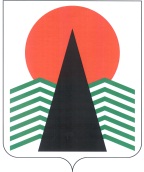 Муниципальное образование Нефтеюганский районГЛАВАНефтеюганского  района  ПОСТАНОВЛЕНИЕг.НефтеюганскО зачислении победителей конкурса в кадровый резерв в муниципальном образовании Нефтеюганский районВ соответствии с Законом Ханты-Мансийского автономного округа – Югры от 30.12.2008 № 172-оз «О резервах управленческих кадров в Ханты-Мансийском автономном округе - Югре», постановлением Главы Нефтеюганского района от 04.04.2012 № 12-п «О кадровом резерве в муниципальном образовании Нефтеюганский район» (с изменениями на 23.01.2015 № 8-п-нпа), на основании  протокола заседания комиссии при Главе Нефтеюганского района по формированию и подготовке резерва управленческих кадров от 28.01.2015 № 2 п о с т а н о в л я ю:1.	Зачислить победителей конкурса в кадровый резерв в муниципальном образовании Нефтеюганский район согласно приложению.2.	Настоящее постановление подлежит опубликованию в газете «Югорское обозрение» и размещению на официальном сайте органов местного самоуправления Нефтеюганского района в сети Интернет.3.	Контроль за выполнением постановления осуществляю лично.Исполняющий обязанности Главы Нефтеюганского района                                           Ю.Ю.Копылец                                                                                     Приложение к постановлению                                                                                     Главы Нефтеюганского района                                                                                     от       06.02.2015        №    20-п   Победители конкурса для включения в кадровый резерв06.02.20154     №   20-п   .№ п/пНаименование должностиГруппа должности / функционалКандидаты для включения в кадровый резервуправляющий делами администрации Нефтеюганского районавысшая / руководительКотова Татьяна Георгиевна – начальник управления по связям с общественностью администрации Нефтеюганского районадиректор департамента имущественных отношений Нефтеюганского районавысшая / руководитель1. Радьков Александр Александрович - заместитель главы Нефтеюганского района;2. Кошаков Валентин Сергеевич – председатель комитета по делам народов Севера, охраны окружающей среды и водных ресурсов администрации Нефтеюганского районадиректор департамента строительства и жилищно-коммунального комплекса Нефтеюганского районавысшая / руководительКоршунов Юрий Александрович – директор МКУ «Управление капитального строительства и жилищно-коммунального комплекса Нефтеюганского района»председатель юридического комитета администрации Нефтеюганского районавысшая / руководительИванчикова Инна Николаевна – заместитель председателя юридического комитета администрации Нефтеюганского районаначальник управления специальных мероприятий администрации Нефтеюганского районавысшая / руководительИсакова Ирина Николаевна – специалист – эксперт управления специальных мероприятий администрации Нефтеюганского районаначальник управления по связям с общественностью администрации Нефтеюганского районавысшая / руководительФедорова Алина Николаевна – заместитель начальника управления по связям с общественностью администрации Нефтеюганского районапредседатель комитета по земельным ресурсам департамента градостроительства и землепользования администрации Нефтеюганского районаглавная / руководительШутяев Игорь Геннадьевич – заместитель председателя комитета по земельным ресурсам департамента  градостроительства и землепользования администрации Нефтеюганского района